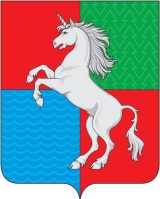 СОВЕТ ДЕПУТАТОВГОРОДСКОГО ОКРУГА ГОРОД ВЫКСАНИЖЕГОРОДСКОЙ ОБЛАСТИРЕШЕНИЕот 08.12.2023										№ 107О качестве исполнения национальных проектов в городском округе город Выкса Нижегородской областив 2023 годуВо исполнение поручения Губернатора Нижегородской области Никитина Г.С. от 23 ноября 2023 года № Сл-001-940522/23, заслушав и обсудив анализ итогов исполнения национальных проектов в городском округе город Выкса Нижегородской области в 2023 году, проведенный министерством экономического развития и инвестиций Нижегородской области совместно с министерством финансов Нижегородской области и АНО «Проектный офис Стратегии развития Нижегородской области», Совет депутатов р е ш и л:1. Признать качество исполнения национального проекта «Образование», реализуемого в городском округе город Выкса Нижегородской области в 2023 году, отличным.2. Признать качество исполнения национального проекта «Туризм и индустрия гостеприимства», реализуемого в городском округе город Выкса Нижегородской области в 2023 году, отличным.3. Признать качество исполнения национального проекта «Жилье и городская среда», реализуемого в городском округе город Выкса Нижегородской области в 2023 году, надлежащим.Исполняющий обязанности	председателя Совета депутатов							А.В. Кобяков